ТЕХНИЧЕСКАЯ СПЕЦИФИКАЦИЯ
01.01.2012ТЕХНИЧЕСКАЯ СПЕЦИФИКАЦИЯ
01.01.2012Хомеенпойсто для снятия плесениХомеенпойсто для снятия плесени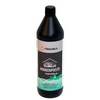  Увеличить 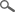 ТИПГипохлоритный желеобразный раствор. Увеличить ОБЛАСТЬ ПРИМЕНЕНИЯПредназначен для снятия плесени с неокрашенных и окрашенных ранее деревянных, оштукатуренных и бетонных поверхностей перед первичной и ремонтной окраской, а также ремонтной окраской крыш из фиброцементных плит и бетонной черепицы. Увеличить ОБЪЕКТЫ ПРИМЕНЕНИЯПрименяется на заплесневелые неокрашенные и окрашенные наружные поверхности. Увеличить ТЕХНИЧЕСКИЕ ДАННЫЕ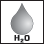 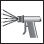 РасходВ зависимости от степени загрязненности поверхности.В зависимости от степени загрязненности поверхности.Тара1 л, 5 л.1 л, 5 л.РастворительВодаВодаСпособ нанесенияРаспыление, губка или щетка.Распыление, губка или щетка.ПлотностьОк. 1,1 кг/л.Ок. 1,1 кг/л.ХранениеЗащищать от мороза.Защищать от мороза.Код006 1905006 1905Свидетельство о государственной регистрацииСвидетельство о государственной регистрацииСвидетельство о государственной регистрацииИНСТРУКЦИЯ ПО ИСПОЛЬЗОВАНИЮ ИЗДЕЛИЯЗащитаЗащитить стеклянные, алюминиевые и другие т.п. поверхности, которые могут быть повреждены от воздействия раствора. Избегать попадания брызг на одежду и необработанную мебель, так как средство обладает отбеливающими свойствами. Защитить стеклянные, алюминиевые и другие т.п. поверхности, которые могут быть повреждены от воздействия раствора. Избегать попадания брызг на одежду и необработанную мебель, так как средство обладает отбеливающими свойствами. Очистка поверхностейСостав "Хомеенпойсто" разбавить водой в соотношении 1 часть состава "Хомеенпойсто" на 3 части чистой воды. Состав нанести на заплесневелый фасад губкой, мягкой щеткой, а на поверхность большой площади – садовым опрыскивателем в направлении снизу вверх. Это позволит избежать появления полос, которые могут появится, если работу на фасадах выполнять в противоположном направлении. Дать раствору воздействовать минут 30. На сильно заплесневелых поверхностях можно дать раствору воздействовать дольше. При необходимости, применять щетку. После обработки поверхности тщательно промыть чистой водой в направлении сверху вниз при помощи, например, опрыскивателя.Состав "Хомеенпойсто" разбавить водой в соотношении 1 часть состава "Хомеенпойсто" на 3 части чистой воды. Состав нанести на заплесневелый фасад губкой, мягкой щеткой, а на поверхность большой площади – садовым опрыскивателем в направлении снизу вверх. Это позволит избежать появления полос, которые могут появится, если работу на фасадах выполнять в противоположном направлении. Дать раствору воздействовать минут 30. На сильно заплесневелых поверхностях можно дать раствору воздействовать дольше. При необходимости, применять щетку. После обработки поверхности тщательно промыть чистой водой в направлении сверху вниз при помощи, например, опрыскивателя.Конечная обработкаПеред окраской неокрашенную поверхность загрунтовать незамедлительно после ее высыхания грунтовочным составом "Валтти Похъюсте". Ранее окрашенную поверхность покрыть новым слоем краски.Перед окраской неокрашенную поверхность загрунтовать незамедлительно после ее высыхания грунтовочным составом "Валтти Похъюсте". Ранее окрашенную поверхность покрыть новым слоем краски.Очистка инструментовРабочие инструменты промыть водой.Рабочие инструменты промыть водой.ОХРАНА ТРУДА Содержит гипохлорит натрия, гидроксид натрия. РАЗДРАЖАЮЩЕЕ ВЕЩЕСТВО. ОПАСНОСТЬ СЕРЬЕЗНОГО ПОВРЕЖДЕНИЯ ГЛАЗ. РАЗДРАЖАЕТ КОЖУ. Использовать соответствующую защитную одежду, перчатки и средства защиты для глаз/лица. В случае попадания химиката в глаза немедленно промыть их большим количеством воды и обратиться к врачу. Избегать вдыхания паров растворителей и тумана от распыления. Обеспечить эффективную вентиляцию. При попадании вовнутрь немедленно обратиться к врачу и показать данную этикетку или упаковку. Хранить в недоступном для детей месте. Содержит менее 5 % анионогенных поверхностно-активных веществ, менее 5 % неионогенных поверхностно-активных веществ и менее 5 % отбеливающих веществ на основе хлора. ВНИМАНИЕ! Не использовать "Хомеенпойсто" вместе с другими веществами. Раствор может выделять ядовитый газ (хлор). На продукт имеется паспорт техники безопасности.Паспорт техники безопасности Содержит гипохлорит натрия, гидроксид натрия. РАЗДРАЖАЮЩЕЕ ВЕЩЕСТВО. ОПАСНОСТЬ СЕРЬЕЗНОГО ПОВРЕЖДЕНИЯ ГЛАЗ. РАЗДРАЖАЕТ КОЖУ. Использовать соответствующую защитную одежду, перчатки и средства защиты для глаз/лица. В случае попадания химиката в глаза немедленно промыть их большим количеством воды и обратиться к врачу. Избегать вдыхания паров растворителей и тумана от распыления. Обеспечить эффективную вентиляцию. При попадании вовнутрь немедленно обратиться к врачу и показать данную этикетку или упаковку. Хранить в недоступном для детей месте. Содержит менее 5 % анионогенных поверхностно-активных веществ, менее 5 % неионогенных поверхностно-активных веществ и менее 5 % отбеливающих веществ на основе хлора. ВНИМАНИЕ! Не использовать "Хомеенпойсто" вместе с другими веществами. Раствор может выделять ядовитый газ (хлор). На продукт имеется паспорт техники безопасности.Паспорт техники безопасности 
Раздражающее вещество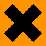 Содержит гипохлорит натрия, гидроксид натрия. РАЗДРАЖАЮЩЕЕ ВЕЩЕСТВО. ОПАСНОСТЬ СЕРЬЕЗНОГО ПОВРЕЖДЕНИЯ ГЛАЗ. РАЗДРАЖАЕТ КОЖУ. Использовать соответствующую защитную одежду, перчатки и средства защиты для глаз/лица. В случае попадания химиката в глаза немедленно промыть их большим количеством воды и обратиться к врачу. Избегать вдыхания паров растворителей и тумана от распыления. Обеспечить эффективную вентиляцию. При попадании вовнутрь немедленно обратиться к врачу и показать данную этикетку или упаковку. Хранить в недоступном для детей месте. Содержит менее 5 % анионогенных поверхностно-активных веществ, менее 5 % неионогенных поверхностно-активных веществ и менее 5 % отбеливающих веществ на основе хлора. ВНИМАНИЕ! Не использовать "Хомеенпойсто" вместе с другими веществами. Раствор может выделять ядовитый газ (хлор). На продукт имеется паспорт техники безопасности.Паспорт техники безопасности Содержит гипохлорит натрия, гидроксид натрия. РАЗДРАЖАЮЩЕЕ ВЕЩЕСТВО. ОПАСНОСТЬ СЕРЬЕЗНОГО ПОВРЕЖДЕНИЯ ГЛАЗ. РАЗДРАЖАЕТ КОЖУ. Использовать соответствующую защитную одежду, перчатки и средства защиты для глаз/лица. В случае попадания химиката в глаза немедленно промыть их большим количеством воды и обратиться к врачу. Избегать вдыхания паров растворителей и тумана от распыления. Обеспечить эффективную вентиляцию. При попадании вовнутрь немедленно обратиться к врачу и показать данную этикетку или упаковку. Хранить в недоступном для детей месте. Содержит менее 5 % анионогенных поверхностно-активных веществ, менее 5 % неионогенных поверхностно-активных веществ и менее 5 % отбеливающих веществ на основе хлора. ВНИМАНИЕ! Не использовать "Хомеенпойсто" вместе с другими веществами. Раствор может выделять ядовитый газ (хлор). На продукт имеется паспорт техники безопасности.Паспорт техники безопасности ОХРАНА ОКРУЖАЮЩЕЙ СРЕДЫ И УТИЛИЗАЦИЯ ОТХОДОВБрызги смыть большим количеством воды. Пустые, сухие банки можно вывезти на свалку – соблюдать местное законодательство. Брызги смыть большим количеством воды. Пустые, сухие банки можно вывезти на свалку – соблюдать местное законодательство. ТРАНСПОРТИРОВКАVAK/ADR -VAK/ADR -